.intro 16 counts from “ ahh, ahh..SIDE,BEHIND,CROSS, RUMBA BOX, CHASSEBEH, CROSS, RUMBA BOX. SAILOR ½ rightR R,R, BACK,VAUDEVILLES, HOOKIN PLACE, ¼ left STEP FWD, ¼ left CHASSE, CROSS RR, SIDE ,X, ¼ right BACK, SWEEP*& SWEEP R ¼ RIGHT TO KEEP AS A 2 WALL DANCE 6 o/c(or leave out to become 4 wall)RESTART wall 3 after 16 counts. ('sailor turn' becomes 'sailor Step (large step to the side)'Contact: Maureen Cullinane - maureen@poik.netLongest Time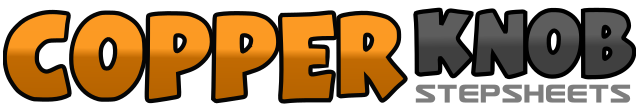 .......Count:32Wall:2Level:Improver / Intermediate.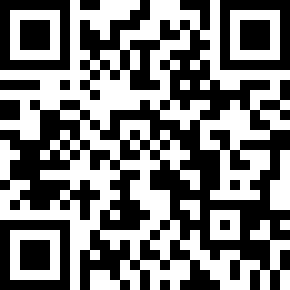 Choreographer:Emceedance (UK) - November 2015Emceedance (UK) - November 2015Emceedance (UK) - November 2015Emceedance (UK) - November 2015Emceedance (UK) - November 2015.Music:The Longest Time - The OvertonesThe Longest Time - The OvertonesThe Longest Time - The OvertonesThe Longest Time - The OvertonesThe Longest Time - The Overtones........1,2,3Large step R to right side, cross L behind R, cross R further across L4&5Step L to left side, step R next to L, step L fwd6&7Step R to right side, step L next to R. step R back8&Step L to left side, step R next to L, large step L to left side .12 o/c2,3Step R behind L, cross L further across R4&5Step R to rght side, step L next to R, step R fwd6&7Step L to left side, step R next to L, step L back8&1Sweep R out turn ¼ right and step to right side, ¼ right step L to left side step R to right side 6 o/c2&3Cross rock L over R, recover on R, cross rock L in place4Step back on R5&Cross L over R, step R to right side6&Dig L heel to left diag, step L in place7&Cross R over L, step L to left8 &Dig R heel to right diag, hook R over L 6 o/c1,2Straighten to back step R in place, ¼ left step L fwd3&4¼ left Step R to right side, step L next to R, step to right side5,6Cross rock L over R, recover on R&7.8Step L to left side, cross R over L, ¼ right step L back, 3 o/c